ШАБЛОН ДЛЯ ОФОРМЛЕНИЯ МАТЕРИАЛОВ ЗАГОЛОВОК (на русском языке, Times New Roman 14, строчные буквы, полужирный, центрированный, межстрочный интервал 1,0)1 пустая строкаСидоров А.A.1, Иванов А.Б.2 (ФИО авторов на русском языке, Times   New Roman 14, полужирный, курсив, центрированный, межстрочный интервал 1,0) Количество авторов – не более 5 человек. 1 пустая строка– полное название первой организации , страна, город, e-mail (на русском языке, Times New Roman 12, выравнивание по ширине, интервал 1, без отступов).– вторая организация (если есть)1 пустая строкаTITLE (заголовок на английском языке, Times New Roman 14, строчные буквы, полужирный, центрированный, межстрочный интервал 1,0)1 пустая строкаSidorov А.A.1, Ivanov А.B.2    (ФИО авторов на английском языке, Times New Roman 14, полужирный, курсив, центрированный, межстрочный интервал 1,0) 1 пустая строка– полное название первой организации , страна, город, e-mail (на английском языке, Times New Roman 12, выравнивание по ширине, интервал 1, без отступов).– вторая организация (если есть, также на английском языке)1 пустая строкаМатериалы доклада в электронном виде (не более 2 стр., размер всех полей 25 мм, шрифт: Times New Roman 14, выравнивание по ширине, интервал 1, абзацный отступ 1 см). Название файла с материалами должно состоять из фамилии и инициалов первого автора на латинице, например, SidorovAA. Тезисы оформляются на русском или английском языках.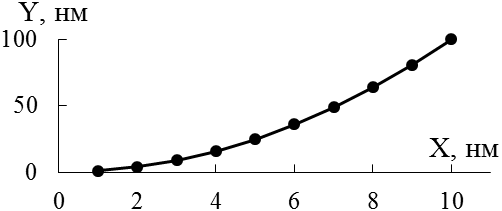 Рис. 1. Пример зависимости y от параметра х1 пустая строкаРисунки и иллюстрации должны быть вставлены «в тексте» (см. формат объекта->положение->в тексте). Размещение объектов перед текстом или за текстом исключается. Рисунки приводятся в черно-белом варианте, цветные иллюстрации в сборнике воспроизводиться не будут. Если символ есть в таблице юникода, он должен быть вставлен как текст, а не как рисунок или формула (±°Å↔ и др.). Структурные формулы химических соединений вставляются в виде рисунков.Табл.1Название таблицы1 пустая строкаСсылки на литературные источники нумеруются в квадратных скобках [1] и приводятся в списке литературы (Литература) по порядку их появления в тексте.Ссылка на поддержку работы научными фондами (Times New Roman 14, текст (курсив, выравнивание по ширине, интервал 1)1 пустая строкаЛитература (Times New Roman 12, текст (выравнивание по левому краю) – не более 5 ссылок!книга одного автора:Иванов И. И. Электротехника: учеб. пособие. М.: Высш. шк., 1990. 375 с. отдельный том многотомного изданияМашковский М. Д. Лекарственные средства: пособие для врачей. В 2 т. 13-е изд. Харьков: Торсинг, 1997. Т. 1. 560 с.книга без авторов, под редакцией:Глобальная стратегия лечения и профилактики бронхиальной астмы / под ред. А. Г. Чучалина. М.: Атмосфера, 2002. 160 с.Статья из сборника, журнала1. Иванов И.И., Петров П.П., Сидоров С.С. Опыт создания корпоративной геоинформационной системы // Геоинформационные технологии: межвуз. сб. науч. тр. Уфа: УГАТУ, 2010. С. 5.–11.2. Иванов И.И. О вещественных резонансах в волноводе // Вестник УГАТУ. 2010. Т. 14, № 4. С. 166–174. статья в электронном журнале:Ванюшин И. В. Методика измерения характеристики преобразования АЦП // Исследовано в России: электрон. многопредм. науч. журнал. 2000. Т. 3. 
С. 263–272. URL: http://zhurnal.ape.ru/articles/2000/019.pdf статья на сайте:Члиянц Г. Создание телевидения // QRZ: сервер радиолюбителей России. 2004. URL: http://www.qrz.ru/articles/article260.html Запрещается расстановка автоматической нумерации ссылокНе следует использовать такое оформление, как поля, стили, заголовки, ссылки, автоматическая нумерация.МАТЕРИАЛЫ, ОФОРМЛЕННЫЕ НЕ ПО ПРАВИЛАМ, НЕ БУДУТ ПРИНЯТЫ К ПУБЛИКАЦИИ И ВОЗВРАЩАТЬСЯ НА ДОРАБОТКУ НЕ БУДУТ!